Beseda  na sále obce 13.10.2019 od 18hJakub  Šolc 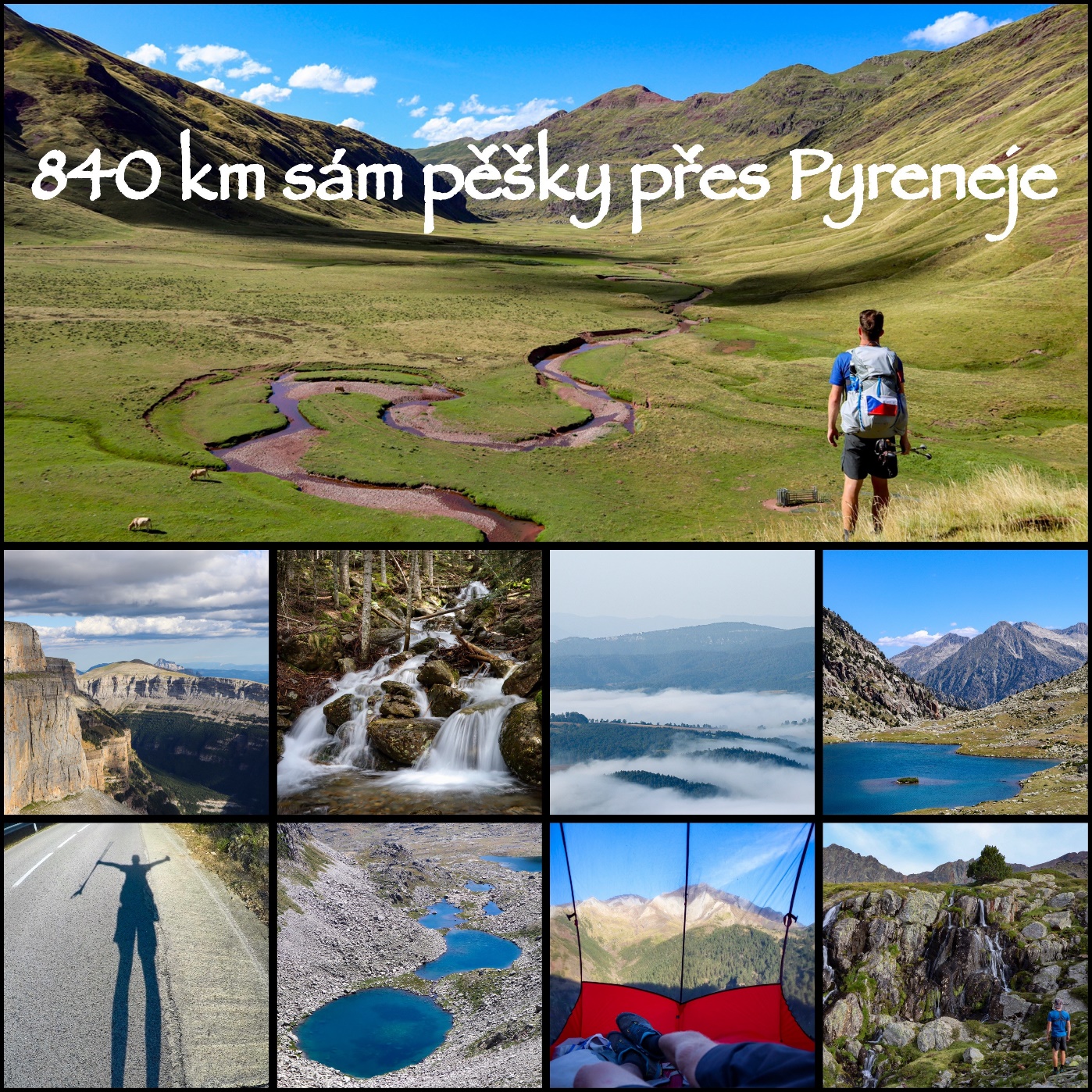 